Četrtek, 23. 4. 2020Pozdravljeni učenci.Vsi ste mi poslali poročilo o opazovanem nočnem nebu. Žal niste vsi narisali nočno nebo in na skici poimenovali  zvezd, ozvezdij , …Pri predmetu zvezde boste oceno dobili tako, da boste izdelali dnevnik opazovanja nočnega neba. Nočno nebo boste opazovali več dni. Več informacij, datum  in kriterije ocenjevanja vam pošljem naslednjo uro, torej po počitnicah.   Če ima kdo kakšno vprašanje, naj mi piše.Kako je šlo reševanje križanke in kviza?  Danes bomo obravnavali KUIPERJEV PAS.V še večji oddaljenosti od Sonca se nahaja Pluton, ki je do leta 2007 veljal za planet. S spremembo pogojev, ki jih objekti morajo izpolnjevati za poimenovanje planet, pa je Pluton postal pritlikav planet. Na teh velikih oddaljenostih od Sonca je tudi območje, imenovano Kuiperjev pas. Kuiperjev pas je področje v obliki diska, ki se vrti okoli Sonca za orbito Neptuna. Vsebuje kometom podobna telesa.  Verjetno je vir kratkoročnih kometov.Leta 1951 je Gerard Kuiper napovedal, da kratkoperiodični kometi izvirajo iz  območja za Neptunovo orbito, kjer mora biti roj teh manjših ledenih teles. Prva telesa so astronomi  odkrili šele leta 1992.  največje doslej odkrito telo v Kuiperjevem pasu je Erida, ki je nekoliko večja od Plutona Danes je znano, da Kuiperjev pas vsebuje ogromno teles različne velikosti. Razprostira se na oddaljenosti od 6 do 12 milijard kilometrov od Sonca. V tem območju odkrivajo vedno nove male planete, približno tako velike kot Pluton. Res pa je, da je zelo majhen del nebesnega obzorja odkrit in preiskan.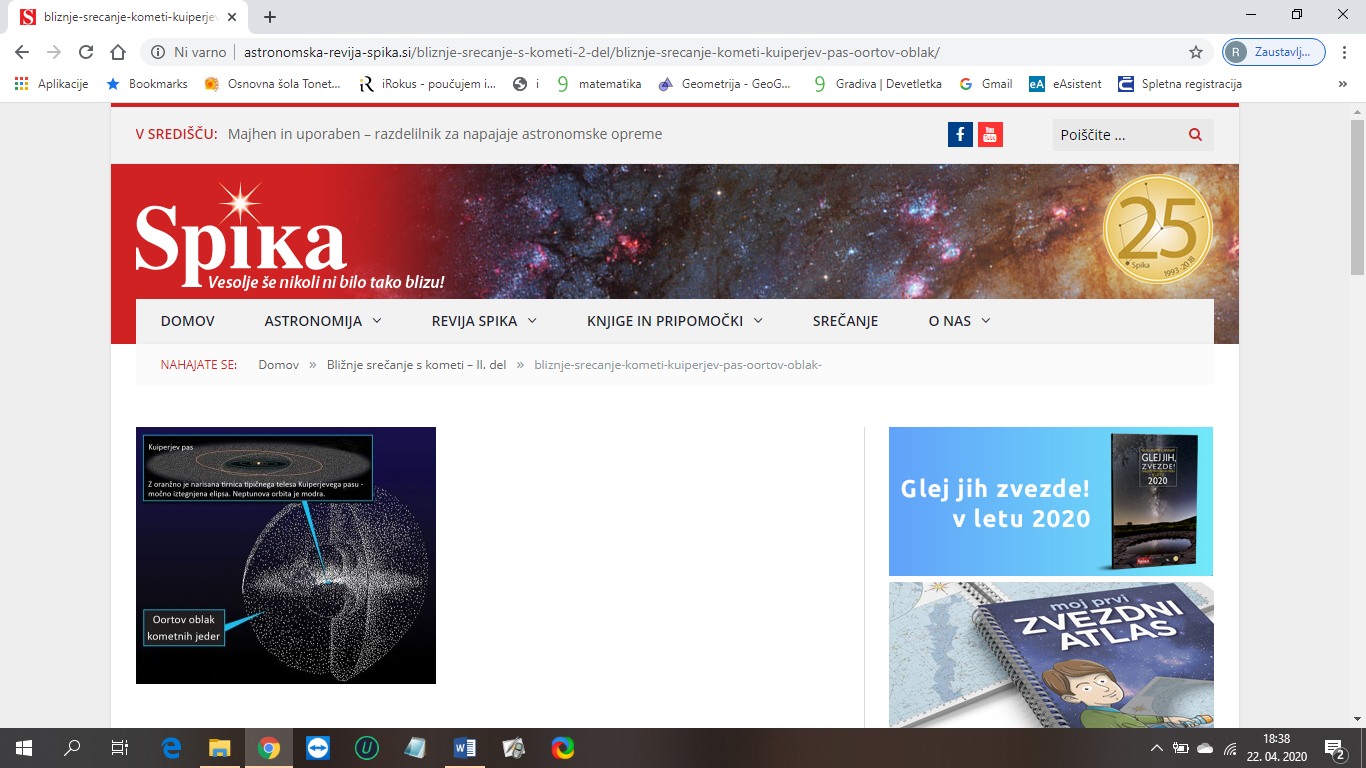 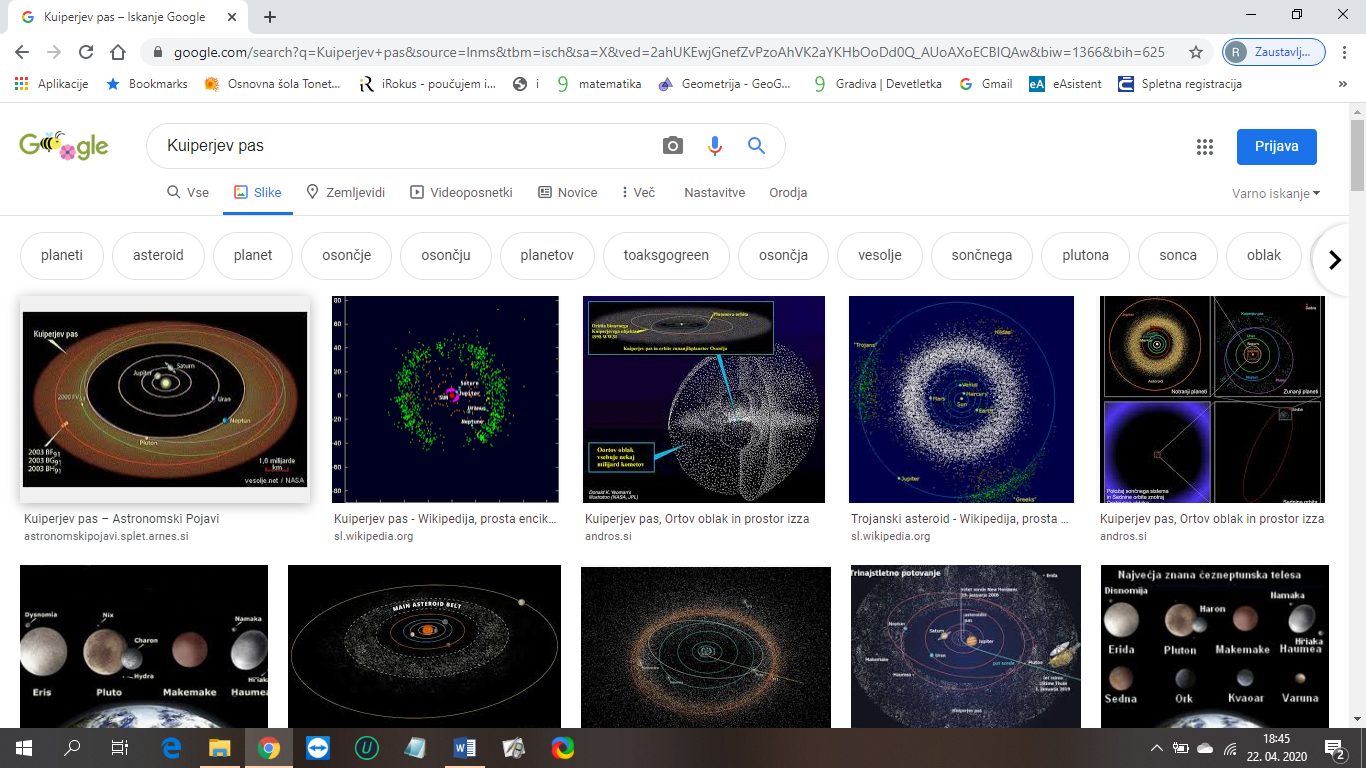 Poskusi sam poiskati še kakšno zanimivost o Kuiperjevem pasu.Lep pozdravUčiteljica Tadeja Lah